Sample Course Outline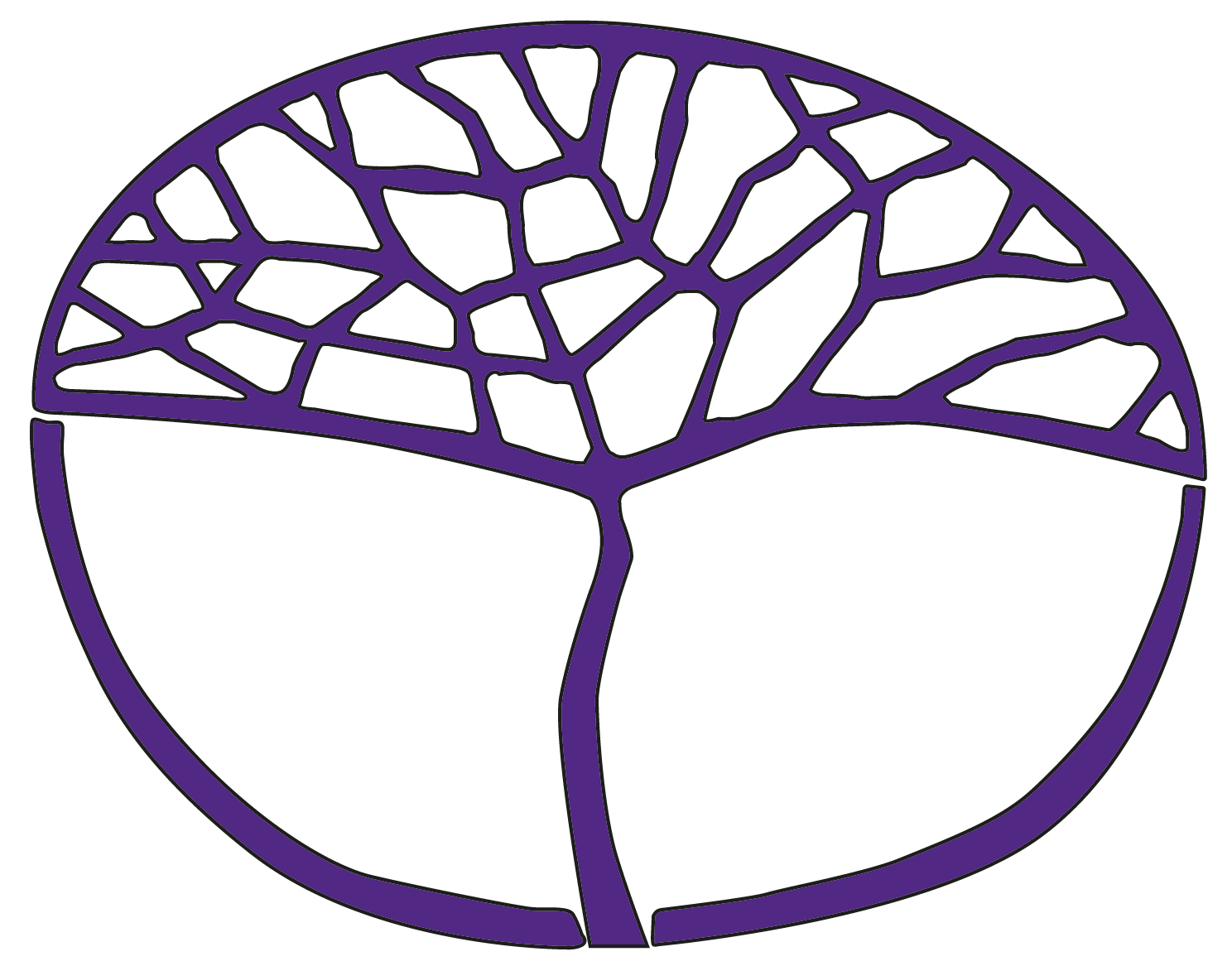 Food Science and TechnologyATAR Year 12Copyright© School Curriculum and Standards Authority, 2016This document – apart from any third party copyright material contained in it – may be freely copied, or communicated on an intranet, for non-commercial purposes in educational institutions, provided that the School Curriculum and Standards Authority is acknowledged as the copyright owner, and that the Authority’s moral rights are not infringed.Copying or communication for any other purpose can be done only within the terms of the Copyright Act 1968 or with prior written permission of the School Curriculum and Standards Authority. Copying or communication of any third party copyright material can be done only within the terms of the Copyright Act 1968 or with permission of the copyright owners.Any content in this document that has been derived from the Australian Curriculum may be used under the terms of the Creative Commons Attribution 4.0 International (CC BY) licence. DisclaimerAny resources such as texts, websites and so on that may be referred to in this document are provided as examples of resources that teachers can use to support their learning programs. Their inclusion does not imply that they are mandatory or that they are the only resources relevant to the course.Sample course outlineFood Science and Technology – ATAR Year 12Unit 3 – Food diversity and equityUnit 4 – The future of foodSemester 1Semester 2WeekSyllabus content1–2Macronutrientsfood sources and impact of macronutrient and water intake on healthprotein – complete and incompletecarbohydrates – starches, sugars, and fibre or celluloselipids – saturated fats and oils, and unsaturated fats and oilsdigestion of macronutrientsdigestive tractassociated organs of digestionmechanical digestionchemical digestion3Micronutrientsfood sources and impact of micronutrient intake on healthfat-soluble vitamins – A, D, E and Kwater-soluble vitamins – B2 (riboflavin), B9 (folate), B12 (cobalamin) and Cminerals – calcium, iron, sodium and potassium purpose of the Nutrient Reference Values (NRV) and the Recommended Dietary Intakes (RDI)advantages and disadvantages of the consumption of micronutrient supplements4–5Diet-related healththe effect of the consumption of functional foods on healthdigestive systemcardiovascular systemneural developmentskeletal structureblood sugar levels glycaemic indexrole of phytochemicals in promoting healthphytoestrogensantioxidantsprobioticsdiet-related health conditionsfood allergies – nuts, eggs, seafoodfood intolerances – gluten, lactosemodification of food to meet the nutritional needs of individuals with a diet-related health condition food allergiesfood intoleranceshealth conditions caused by the inability of the body to digest or absorb or metabolise nutrientsdiabetescoeliaclactose intolerance6–7Health and wellbeingnational health priority areas and role in improving health in Australiainfluences on health and wellbeinggenetics – gender, race, family historylifestyle – exercise, smoking, illicit drugsdietuse of food selection models and the Australian Dietary Guidelines to evaluate the nutritional needs of population groupsanaemiaosteoporosismalnutritionobesitycardiovascular diseasediabetesTask 1: Test – Nutrition8–9Influences on the properties of foodthe effect of preservation methods on foodsensory propertiesphysical propertieschemical propertiesthe function of natural food components in food processingprotein – albumin, glutencarbohydrates – starch, sugarlipids – fats, oilsfactors that impact on the properties of foodprocessing techniquesequipment and storageenvironmentingredientsadditives – thickeners, anti-caking agents, humectants, colourings and flavourings, preservatives, and artificial sweetenersAustralia New Zealand Food Standards Code requirement for the use of additives in food and for product recallTask 2: Properties of food10–11Functional properties and food processingfunctional properties and how they determine the performance of fooddextrinisationcaramelisationcrystallisationemulsificationgelatinisationoxidationdenaturationcoagulationleavening aerationrancidityhow and why food processing techniques are used to control the performance of foodtemperature – heat, coldexposure to airpH leveladdition of chemicals – salt, sugarremoval of moisturemanipulationAustralian Standard metric measurement12–14Production analysisrecipe adaptationnutritionportionscostproduct proposalconsumer profileproduct purposeproduct specifications that include at least two functional propertiesthe technology process to produce a food product with at least two functional properties that meet product proposal specificationinvestigatedeviseproduceevaluateanalysis of food productproduct’s compliance with the proposalproduct’s sensory propertieseffectiveness of the processing techniques selectedpurpose of the functional properties selectedTask 3: Production analysis15Food safety managementapply the principles of the HACCP system to manage food safetyconduct a hazard analysisidentify critical control pointsestablish critical limits for each critical control point establish critical control point monitoring requirements establish corrective actionsverify proceduresestablish record keeping proceduresFood Act 2008 (WA) and the role of state and local authorities to ensure food for sale is safe and suitable for human consumptionOccupational Safety and Health Act 1984 and the consequences of unsafe work environments and practices for employers and employeeseconomicsocial16Task 4: Semester 1 ExaminationWeekSyllabus content1–2Promoting foodmarketing mix strategies and the influence on consumersproductpriceplacepromotionanalysis of the marketing mix used to promote a food productproductpriceplacepromotionconsumer concerns related to food promotionadvertising directed at childrenproduct placement in supermarketsimplications of the Australian Association of National Advertisers (AANA) Code for Advertising and Marketing Communications to Children, on advertising and marketing food and beverage products in AustraliaTask 5: Food promotion3–4Food consumption patternsfactors that influence food consumption patterns in Australiasocialeconomicenvironmentalethicalpoliticalthe impact of commercially processed food on the consumerfood safetyfood availability extend shelf lifeconveniencealter sensory propertieshealth distribution and storage pricemathematical concepts – data, graphs, tables, simple ratio, percentages5–6Sustainable food productionenvironmental issues that impact sustainable production of food commoditieswater useland usechemical useenergy usewaste disposalbiotechnology in food systemsmicroorganismsyeastsgenetic modificationthe process of genetic modification in food productionbenefits of genetic modificationimproved yieldimproved nutritionresistance to environmental conditionsimproved sensory propertieslower commodity prices for the consumerrisks of genetic modificationimpact on healthimpact on environmentantibiotic resistanceAustralia New Zealand Food Standards Code for food produced using gene technologyTask 6: Sustainable food production7–8Product developmentfactors that influence the development of new food productspopulation growthchanging demographicshealthconveniencecosttechnologyinnovative developments that increase the availability of foodvalue-added foodfunctional foodgenetically modified foodfood safety procedurespackagingproduct development using line extensions, ‘me too’ products and innovative productsadaptations used to produce new productscommoditiesprocessing techniquespresentation or packagingequipment and technologyquantities9Technologies and new food productstechnologies used to develop new food products ultrafiltrationmicro-encapsulationnanotechnologyhigh pressure processingmembrane technologypackaging – modified atmosphere (vacuum, gas, barrier specific), aseptic, active and intelligent10–12New product proposalrecipe adaptationcommoditiesprocessing techniquespresentation or packagingdevise a product proposal for a new food product consumer profileproduct purposeproduct specificationsthe technology process to produce a new food product that responds to a consumer needinvestigatedeviseproduceevaluateanalysis of food product in relation to product proposalfeatures of the product and its suitability to the consumer groupquantitative method (survey)qualitative method (sensory evaluation)draw conclusionsmake recommendationsTask 7: New product proposal13–15Our food supplyenvironmental influences on the sustainability of food production in Australiafarming practicesclimate changeswater availabilityland degradationinfluences on the global food supplytrade restrictions – embargos, tariffs, subsidiesgovernment policies – free trade agreements, fair tradeownership concentration within the food industry – multi-national companiesnatural disasters and the potential loss of infrastructureland ownershipinfluences on the distribution of global food resourcesproduction of biofuelspopulation growth and population distributionfood production and distributionfood pricesdemand for meat and dairyconsequences of global food inequityunder-nutritionover-nutritionpolitical instability16Task 8: Semester 2 Examination